12 октября 2018г.                                                                                                  Пресс-релиз….Плюс интернетизация  всей страны В октябре-ноябре 2018г. в нашей стране будет проведено выборочное федеральное статистическое наблюдение по вопросам использования населением информационных технологий и информационно-телекоммуникационных сетей (далее – наблюдение по вопросам использования ИКТ). Наблюдение необходимо для получения официальных статистических данных о том, как население России умеет пользоваться современными информационными технологиями.Опрос населения пройдет в период с 15 по 21 октября и с 12 по 18 ноября. Во Владимирской области наблюдением будет охвачено 1676 человек в возрасте от 15 лет и старше, проживающих практически во всех муниципальных образованиях  региона (0,14% от численности населения этого возраста).Многоликая анкетаВ анкете содержатся вопросы о наличии в домохозяйствах персонального компьютера, доступа к Интернету дома, виде доступа к Интернету, скорости доступа и т.д. Интервьюеров также будет интересовать частота использования компьютера и Интернета на работе и дома, навыки использования ИКТ, цели использования (личные и профессиональные). У респондентов также поинтересуются, используют ли они Интернет для заказа товаров и/или услуг, имеют ли доступ к мобильному Интернету, как оценивают влияние ИКТ на свою жизнь и т.д. Цель  оправдывает средстваКак известно, уровень развития ИКТ является в современном мире важнейшим фактором конкурентоспособности страны и увеличения благосостояния ее населения. По итогам обследования будет также дана оценка хода реализации государственной программы «Информационное общество (2011-2020 годы)». Станет понятно, используют ли россияне современные средства информационной безопасности и как они защищают своих несовершеннолетних детей от кибер-угроз сетевого пространства. Еще один немаловажный результат — мы узнаем, как россияне пользуются порталом государственных и муниципальных услуг (www.gosuslugi.ru). Итоги раунда -2018 будут сформированы по традиционной схеме: по стране, федеральным округам, субъектам, городской и сельской местности, отдельным социально-демографическим группам населения.Регулярное проведение наблюдений за использованием ИКТ позволяет органам власти формировать стратегию внедрения технологий как части общего плана экономического роста страны. Кроме того, официальные органы  используют новые сведения для проведения межстрановых сопоставлений, а также для предоставления данных в международные организации для расчета индексов и рейтингов стран по уровню развития информационно-коммуникационных технологий.Интернет-портфолио среднестатистического  владимирца Пусть о всеобщей интернетизации  владимирцев говорить не стоит, но   прогресс очевиден. На 100 человек населения приходится 79 пользователей сетью Интернет (2014г. - 67,  2015г. – 70, 2016г.- 73). Это меньше чем в Московской (84,5%), Тульской (81,5%) областях, но больше чем в Рязанской (68,9%), Ивановской (66,9%), Ярославской (65,8%) областях.При этом доступ в сеть-Интернет домохозяйств  остался на уровне 2016г. -73%  (2014г. - 68% , 2015г. - 69%). Впервые за историю ИКТ в 2017г. тенденция роста использования широкополосного доступа в Интернет не нашла подтверждения.  По сравнению с 2016г.  использование снизилось почти на 2 п.п.  с 69,5% до 67,6%.Одновременно в общей численности населения стало больше активных пользователей Интернета (не реже одного раза в неделю): от 67% в 2016г. до 72, 5%  в 2017г., причем рост обеспечили  жители старше 50 лет.    Лидерство по-прежнему  у самых молодых до 30 лет – почти 30%  и это несмотря на снижение на 4.п.п. по сравнению с 2016г.  Лица в возрасте 30-39 лет  составляют  25%  (2016г.- 26%); в возрасте от 40 до 49 лет -  почти 19,8%  (19,2%).  В группе 50-59 лет  активничают в сети 17,8%  (14,3%); среди лиц  старше 60 лет  активных пользователей  8,3% (в 2016 году - 6,5%).Как видим, тенденция старения населения 33 региона, сокращения  численности лиц трудоспособного возраста  и младше трудоспособного  нашла подтверждение и в динамике результатов ИКТ за два последних  года.  Стоит ожидать, что в связи с увеличением возраста выхода на пенсию,  и,  соответственно, продлением активного образа жизни, число  желающих  использовать  возможности Интернета после 60 лет  будет только расти.  Насколько оправдаются  подобные прогнозы, покажут  новые раунды наблюдения ИКТ.Стационарные компьютеры ждет судьба артефактов?Возрастающая мобильность современной жизни, сказывается и на  выборе гаджетов для выхода в глобальную сеть. Чаще всего для этого владимирцы использовали   мобильные телефоны или смартфоны, устройства для чтения электронных книг, КПК –  более 50%  (в 2016г.-41%.). Настольные (стационарные) компьютеры  предпочитали  36% ( 2016г. -почти  39%), выходили в сеть с помощью нотбуков, нетбуков свыше 43% (2016г.- почти 39%); почти четверть  в 2016 -2017гг. - включали планшетные компьютеры. Решение деловых вопросов -  в интернет!Самый большой рост - в четыре раза (до 35%) показали владимирцы, пожелавшие зарегистрироваться на Едином портале государственных и муниципальных услуг, региональном портале государственных и муниципальных услуг (в 2015г.- 4,5%, в 2016г. – 7%).На этом фоне выросли и показатели электронного общения с  учреждениями. Доля населения, взаимодействовавшего с органами государственной власти и местного самоуправления через сеть Интернет, в общей численности населения достигла почти  38% (в 2015г. 19,3%, в 2016г. -32,8%)Что касается конечного результата, а именно получения государственных и муниципальных услуг с использованием сети Интернет, то таких технически «подкованных» счастливчиков в общей численности населения, получившего государственные и муниципальные услуги,  было  70% (в  2015г. – 45,6%, в 2016 г. – 62,5%).Удовлетворенность осталась прежнейПоловина респондентов удовлетворена качеством предоставленных государственных и муниципальных услуг в электронной форме, 41% - частично удовлетворены их качеством. С проблемами при получении государственных услуг через веб-сайты и порталы сталкивалась треть респондентов. Практически такую же оценку давали жители области и при наблюдении в 2016г. Владимирцы говорят онлайн-шопингу -  ДА!Онлайн-покупки в 33 регионе набирают обороты. Заказы в интернет-магазинах практиковали  28,3%   жителей области  (2014г. - 14%, 2015г.- 17,5%, 2016г.- 19%).Заинтересовавшихся более широкой панорамой  итогов  наблюдения, приглашаем на сайт  Росстатаhttp://www.gks.ru/free_doc/new_site/business/it/fed_nabl-croc/index.htmlНасколько виртуальная   реальность расширила свое  влияние  на  жизнь россиян и   земляков, можно  будет узнать из итогов грядущего наблюдения  в начале II квартала 2019г.   А пока  встречаем интервьюеров Владимирстата и  как можно объективнее отвечаем на вопросы анкет.Контактная информация:Солдатова Н.М.  специалист  Владимирстатапо взаимодействию  со СМИтел. (4922 534167);  моб.  8 930 740 88 65mailto: nsoldatova@vladimirstat.ruНачальник отдела статистики труда, населения и наукиЛючина Ирина Станиславовна,тел.  (4922-53-30-69, P33_iluchina@gks.ruПри использовании материалов Территориального органа Федеральной службы государственной статистики по  Владимирской  области в официальных, учебных или научных документах, а также в средствах массовой информации ссылка на источник обязательна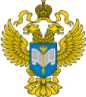 ТЕРРИТОРИАЛЬНЫЙ ОРГАН ФЕДЕРАЛЬНОЙ СЛУЖБЫ ГОСУДАРСТВЕННОЙ СТАТИСТИКИ ПО ВЛАДИМИРСКОЙ ОБЛАСТИ